Guidelines for Authors of Papers Published in Proceedings of IIT.SRC 2019Jozef Mrkvička*Slovak University of Technology in BratislavaFaculty of Informatics and Information TechnologiesIlkovičova 2, 842 16 Bratislava, Slovakiamrkvicka@fiit.stuba.skAbstract. In this paper we briefly explain the format required for the IIT.SRC 2019 conference. In order to enable the publisher to create high quality conference proceedings with uniform layout and style, authors are kindly requested to follow the formatting suggestions described in this paper.IntroductionEach paper represents the results of the authors’ work on a project related to the area of informatics and information technology. The required parts are the title, abstract and introduction where the problem and the state of the art in the respective area are introduced; the main part where the contribution and the achieved results are presented and finally the conclusion with references. The header consists of the title, author’s name (or co-authors) and address.In the footnote place the degree and field of your study and the name of the supervisor together with his/her position, i.e. Professor (profesor in Slovakia), Assoc. Professor (docent in Slovakia), Dr. (PhD. title received) together with supervisor’s affiliation. Each student should have a supervisor.The abstract should describe the main ideas and the contribution of the paper. The rest of the paper should be structured into several sections with each section being introduced by its title. The final camera ready version of the paper should contain no more than 8 pages formatted according to this template for doctoral students and no more than 6 pages for bachelor and master students.Online electronic submission of papers (MS Word or pdf) is requested. For the camera ready version, the source, i.e. the MS Word file or the TeX source files are required. When submitting, pleases follow the submission guidelines to be announced on the IIT.SRC homepage.Text and graphics layoutThis section describes text and graphics formatting and layout guidelines that should be followed while writing your paper.ParagraphsFor texts use the Times New Roman font, the use of other fonts than defined in this template is not allowed. However, in figures and tables other fonts are permitted.Consider the use of italic and bold font styles in your paper before you actually use them. The bold font is appropriate only in specific cases when it is necessary to emphasize a term (thought). We rather recommend using italic to emphasize keywords in the text. Please, avoid using underlined fonts.The first paragraph after a heading has to be formatted using the style Normal First, while each following paragraph is formatted using the style Normal. For other texts use standard formatting techniques, such as unnumbered list (Style Bulleted):Item 1Item 2Item 2.1Item 2.1.1Item 3The text which follows right after an itemized list (e.g., Style Bulleted or Style Numbered), figures, tables or equations should be formatted as Normal First. A numbered list should be formatted as follows:Item 1Item 2Item 2.1Item 2.1.1Item 3Formulas, equations, figures and tablesIf a description of formulas or equations is needed (e.g., to be referred to from the text), use numbering on the right side enclosed in the brackets:			(1)where inputs are restricted by following equations:		(2)Each figure and table must have a caption, which consists of the figure (table) number and a meaningful description. The numbering for figures is independent from the numbering for tables. The numbering is ascending for the entire paper, i.e. the numbering continues independently from particular sections. When you prepare your figures, keep in mind that the paper will be copied and also presented on the Web, therefore use colours that are well printable in black and white. Do not use filled boxes in schemas where possible. The use of vector graphics whenever possible is preferred over bitmaps. The minimal recommended line thickness is 0.25 mm.Furthermore, each figure and table should be referenced from the main text of the paper (see Figure 1).Table example: The meaning of specific elements of the strategy vector s(a) for different cases is described in Table 1, where the last column shows interaction types.To format fragments of source code or pseudocode use the character style Code, e.g. pp:title "Director" indicates job title as a fragment of a job definition. If the fragment stands as a separate paragraph use the style Code Paragraph:div class="title">  <a href="#">Director of Business Development</a></div>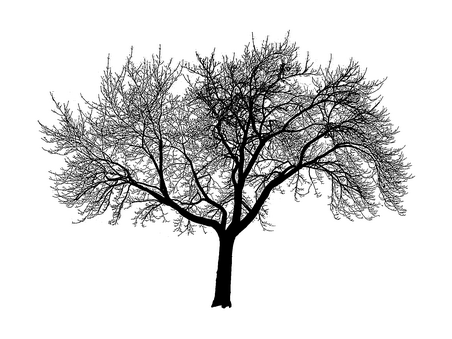 Figure 1. Sample output of a fractal tree drawing algorithm.Table 1. Specification of the strategy vector s(a).Page numberingDo not add any page numbering to your paper other than the one predefined in this template as the final numbering will be provided by proceedings editor. Similarly, avoid the use of references using page numbers.BibliographyBibliography sources are referenced in the main text by using Arabic numbers enclosed in square brackets (e.g., [1]). The numbered list of the bibliography sources is at the end of paper in alphabetical order sorted by the authors’ names (use the style ReferenceItem). If the original language of the cited source is different than English, enclose the original language at the end in brackets (e.g., (in Slovak)).To add a reference, click Insert  Reference  Cross Reference (Reference type: Numbered Item; Insert reference to: Paragraph number) or use Bookmarks. We provide these reference examples:journal article,book,proceedings article.Appropriate citation and references to the bibliography sources are an integral part of writing culture of research papers. Therefore, pay proper attention to this fact and do not forget to reference each source with all the required information in the right form (see STN ISO 690 for more information).If you refer to an electronic source do not use the default MS Word style (i.e., blue underlined font), but rather use style Code (Courier New font) or Italic font.ConclusionsIn the conclusions you should summarize your contribution. Throughout the entire paper it is important to use proper English grammar and use a formal style of writing. Your supervisor will be helpful in advising you on the content of your paper. We wish you good luck in writing your paper.If you need any further information according formatting your paper feel free to contact Katarína Mršková (katarina.mrskova@stuba.sk). This file is available at the IIT.SRC web page: www.fiit.stuba.sk/iit-src.If your paper was written as a part of a research project it is recommended to add an Acknowledgement at the end of the paper.Acknowledgement: This work was partially supported by the Science and Technology Assistance Agency under the contract No. XX-XXXXXX.ReferencesCaromel, D., Henrio, L., Serpette, B.P.: Asynchronous and deterministic objects. In: Proc. of the 31st ACM SIGPLAN-SIGACT Symposium on Principles of programming languages, ACM Press, (2004), pp. 123–134.Friedman, A.D., Menon, P.R.: Theory and Design of Switching Circuits. Computer Science Press, Inc., (1975).Henessy, J., Patterson, D.: Computer Organization and Design: The Hardware/ Software Interface. Morgan Kaufmann Publishers, San Mateo California, (1994).Henrio, L.: Asynchronous Object Calculus: Confluence and Determinacy. PhD. thesis, Universite´ de Nice-Sophia Antipolis, (2003).Horridge, M., Knublauch, H., Rector, A., Stevens, R., Wroe, C.: A Practical Guide to Building OWL Ontologies Using the Protégé–owl Plugin and CO-ODE Tools. [Online; accessed January 7, 2008]. Available at: http://www.co-ode.org/resources/tutorials/ Protege-OWLTutorial.pdfManna, Z., Pnueli, A.: Verification of Concurrent Programs: the Temporal Framework. In Boyer, R. et al., eds.: The Correctness Problem in Computer Science. Academic Press, London, (1981), pp. 215–273.Misra, J., Chandy, K.: Proofs of Networks of Processes. IEEE Transactions on Software Engineering, (1981), vol. 7, no. 7, pp. 417–426.Owicki, S., Gries, D.: Verifying properties of Parallel Programs: an Axiomatic Approach. Communications of the ACM, (1976), vol. 19, no. 5, pp. 279–285.Vardhan, A.: Distributed Garbage Collection: A Transformation and its Applications to Java Programming. Master’s thesis, (1998).Widom, J., Panangaden, P.: Expressiveness Bounds for Completeness in Trace-based Network Proof Systems. In: CAAP’88: Proc. of the 13th Colloquium on Trees in Algebra, LNCS 209. Springer, Berlin, (1988), pp. 200–214.Penalty for  agent aPenalty for agent bMovement of agent a1p(a)=0p(b)=0S1(a)2p(a)=0p(b)>0S2(a)3p(a)>0p(b)=0S3(a)4p(a)>0p(b)>0S4(a)